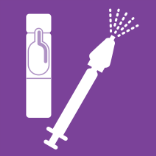 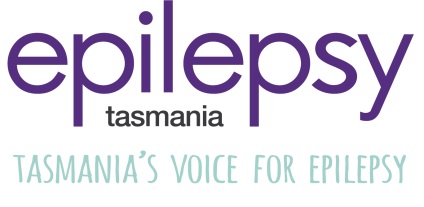 : = :   :   :   :   :   :   :   :   :   :   :   :   :   :  =: